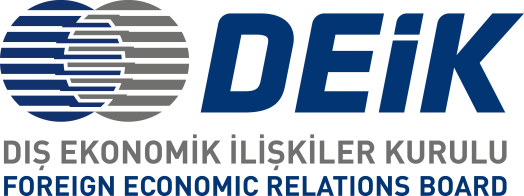 KIRGIZİSTAN CUMHURİYETİ EKONOMİ BAKANI PANKRATOV'UN KATILIMI İLE TANITIM TOPLANTISI31 Ocak 2019, İstanbul – River PlazaKırgızistan Cumhuriyeti Heyet Listesi#İSİM & SOYİSİMKURUMÜNVAN1O.PankratovKırgızistan Ekonomi BakanlığıBakan2А. BekovKırgızistan Ekonomi Bakanlığı Ticaret Politikaları Genel MüdürlüğüGenel Müdür3А. TurgunbaevKırgızistan Ekonomi Bakanlığı Yatırım Politikaları Dairesi Daire Başkanı4E. SatarovaKırgızistan Ekonomi Bakanlığı Devlet Mülk İdaresi DairesiDaire Başkanı5Z. CumalievKırgızistan Ekonomi Bakanlığı Bölgeler Arası Yönetim Genel Müdürlüğü  Genel Müdür6R. ErsaKırgızistan Ekonomi Bakanlığı Uluslararası İlişkiler Genel Müdürlüğü  Uzman7İsim belirlenecektirBişkek Serbest Ekonomik Bölgesi 8İsim belirlenecektirKırgızistan  Kültür, Enformasyon ve Turizm Bakanlığı9İsim belirlenecektirKırgızistan Yatırımların Teşviki ve Koruma Ajansı 10İsim belirlenecektirKırgızistan Sanayi, Enerji ve Toprakaltı Kaynakların Kullanımı Komitesi